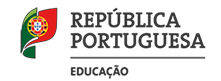 PROJETO SER ESCOLAExpetativas e comportamentos esperados nos diferentes espaços escolaresSer aluno AEPAS…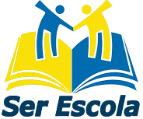 PROJETO SER ESCOLAExpetativas e comportamentos esperados nos diferentes espaços escolaresSer aluno AEPAS…PROJETO SER ESCOLAExpetativas e comportamentos esperados nos diferentes espaços escolaresSer aluno AEPAS…PROJETO SER ESCOLAExpetativas e comportamentos esperados nos diferentes espaços escolaresSer aluno AEPAS…PROJETO SER ESCOLAExpetativas e comportamentos esperados nos diferentes espaços escolaresSer aluno AEPAS…PROJETO SER ESCOLAExpetativas e comportamentos esperados nos diferentes espaços escolaresSer aluno AEPAS…PROJETO SER ESCOLAExpetativas e comportamentos esperados nos diferentes espaços escolaresSer aluno AEPAS…PROJETO SER ESCOLAExpetativas e comportamentos esperados nos diferentes espaços escolaresSer aluno AEPAS…PROJETO SER ESCOLAExpetativas e comportamentos esperados nos diferentes espaços escolaresSer aluno AEPAS…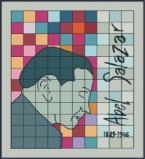 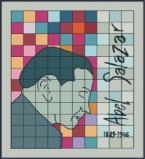          Agrupamento de Escolas Professor Abel Salazar – Guimarães (150812)             Escola EB 2,3 Abel Salazar – Ronfe, Guimarães (343638)         Agrupamento de Escolas Professor Abel Salazar – Guimarães (150812)             Escola EB 2,3 Abel Salazar – Ronfe, Guimarães (343638)         Agrupamento de Escolas Professor Abel Salazar – Guimarães (150812)             Escola EB 2,3 Abel Salazar – Ronfe, Guimarães (343638)         Agrupamento de Escolas Professor Abel Salazar – Guimarães (150812)             Escola EB 2,3 Abel Salazar – Ronfe, Guimarães (343638)         Agrupamento de Escolas Professor Abel Salazar – Guimarães (150812)             Escola EB 2,3 Abel Salazar – Ronfe, Guimarães (343638)         Agrupamento de Escolas Professor Abel Salazar – Guimarães (150812)             Escola EB 2,3 Abel Salazar – Ronfe, Guimarães (343638)         Agrupamento de Escolas Professor Abel Salazar – Guimarães (150812)             Escola EB 2,3 Abel Salazar – Ronfe, Guimarães (343638)         Agrupamento de Escolas Professor Abel Salazar – Guimarães (150812)             Escola EB 2,3 Abel Salazar – Ronfe, Guimarães (343638)         Agrupamento de Escolas Professor Abel Salazar – Guimarães (150812)             Escola EB 2,3 Abel Salazar – Ronfe, Guimarães (343638)